Section 1 of the Road Traffic Regulation Act 1984 and regulation 17 of the Local Authorities Traffic Orders (Procedure) (England and Wales) Regulations 1996.THE HAMPSHIRE (VARIOUS ROADS, WHITELEY) (PARKING PLACES AND RESTRICTION OF WAITING) ORDER 2019Winchester City Council pursuant to arrangements made with Hampshire County Council under section 101 of the Local Government Act 1972 gives notice that it has made an Order under section 1 of the Road Traffic Regulation Act 1984 (RTRA 1984) the effect of which is as follows:NO WAITING AT ANY TIME The Order has been made to address issues of safety in relation to the development of a new supermarket on the corner of Solent Way and Rookery Avenue, Whiteley (planning ref: 17/00164/FUL). The anticipated increase in traffic including large vehicles compels the introduction of waiting restrictions to improve visibility and reduce obstructions. The Order comes into operation on 16 January 2019Access to properties adjoining the road will not be affected by the Order A copy of the Order as made, plans showing the parts of the highway affected and a statement of the traffic authority's reasons for making the Order may be inspected free of charge at City Offices, Colebrook Street, Winchester SO23 9LJ by appointment or during opening hours as advertised. Further details of the restrictions can be found on the Winchester City Council website: www.winchester.gov.ukAny person wishing to challenge the Order on the grounds that it is not within the powers of the RTRA 1984 or that any requirements of that, or of any instrument made under it have not been complied with may apply to the High Court within six weeks following 16 January 2019.Dated: 16 January 2019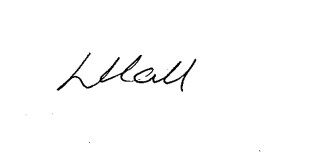 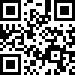 Lisa HallLegal Services ManagerWinchester City Council, City Offices, Colebrook Street, Winchester, SO23 9LJNAME OF ROADSIDEDESCRIPTIONSOLENT WAYSOUTH-WESTFROM THE ROUNDABOUT JUNCTION WITH ROOKERY AVENUE TO A POINT 107 METRES SOUTH WEST THEREOFSOLENT WAYSOUTH-WESTFROM A POINT 132 METRES SOUTH-WEST OF THE ROUNDABOUT JUNCTION WITH ROOKERY AVENUE TO A POINT 297 METRES SOUTH-WEST THEREOFSOLENT WAYNORTH-WESTFROM THE ROUNDABOUT JUNCTION WITH ROOKERY AVENUE TO A POINT 136 METRES SOUTH-WEST THEREOFSOLENT WAYNORTH-WESTFROM A POINT 169 METRES SOUTH –WEST OF THE ROUNDABOUT JUNCTION OF ROOKERY AVENUE TO A POINT 231 METRES SOUTH-WEST THEREOFSOLENT WAYNORTH-WESTFROM A POINT 290 METRES SOUTH-WEST OF THE ROUNDABOUT JUNCTION OF ROOKERY AVENUE TO A POINT 346 METRES SOUTH-WEST THEREOFROOKERY AVENUEBOTHFROM THE ROUNDABOUT JUNCTION OF WHITELEY WAY/PARKWAY TO A POINT 31 METRES EAST OF THE JUNCTION OF YEW TREE DRIVE (A TOTAL DISTANCE OF 365 METRES)WHITELEY WAYBOTHFROM THE ROUNDABOUT JUNCTION WITH ROOKERY AVENUE/PARKWAY TO A POINT 160 METRES SOUTH-WEST THEREOFWHITELEY WAYBOTHFROM THE ROUNDABOUT JUNCTION WITH ROOKERY AVENUE/PARKWAY TO A POINT 44 METRES NORTH-EAST THEREOFPARKWAYBOTHFROM THE ROUNDABOUT JUNCTION WITH WHITELEY WAY/ROOKERY AVENUE TO A POINT 55 METRES SOUTH –EAST THEREOF